Domovy na Orlici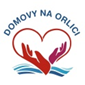 1. máje 104, 517 22 Albrechtice nad Orlicí, IČO 42886171tel, fax.: 494377069, e-mail: info@ddalbrechtice.cz                                     Domov pro seniory, Rudé armády 1,517 24 BorohrádekDodavatel :Institut vzděláváníAsociace poskytovatelů sociálních služebVančurova 2904390 01 TáborIČO: 60445831DIČ: CZ60445831 Objednávka číslo: 118/2021V Borohrádku dne 5. 11. 2021Objednáváme:Realizaci kurzu na klíč s názvem Virtuální realita – péče o klienta, a to ve třech termínech 8. 11., 9. 11. a 10. 11. 2021 za celkovou cenu 75 000,- Kč včetně DPH.Děkujeme za vyřízení objednávky.Bankovní spojení: Equa BankČ.ú. 1033329085/6100Tel.: 724886344e-mail: hlouskova@domovynaorlici.cz					Vyřizuje: Hloušková Šárka v.z. 									razítko, podpisProsíme o potvrzení objednávky.